4 January 2021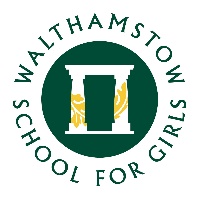 Dear Year 9 Students and Parents/CarersIn order to support your remote learning, we would like students to activate their GCSEPod account. This is a GCSE platform that we already pay for as a school subscription and this has helped support learning in Year 9 , Year 10 and Year 11. All students in Year 9 are already registered on this system through the school and so you will need to activate your GCSEPod account. Click on this link or type 'GCSEPod' into your browser.Go to the button "New to GCSEPod? Get Started" and follow the instructions.  It is really important that you use the name that is listed for you in our school registration system so that your details can be matched up.Spend some time getting to know the features of the platform and how the subjects are organised. GCSE subjects are broken down into topics and each topic is broken down into smaller chunks of information called ‘pods’ - each ‘pod’ is a short video that contains an explanation of a particular topic.If you ever forget your username or password, your SPL, tutor or class teacher can check it for you and can reset your password, so please let them know!Teachers will be setting you 'pods' to watch as part of their remote learning from next week and these will show up in the section called "assignments" within GSCEPod: teachers will leave instructions on the assignment and a deadline. When you watch a pod, make sure that you watch it to the end, make notes while you are watching in your exercise book (or on paper) and then complete the assignment so that your teacher can see that you are completing the work that has been set.Kind regardsMs Kennedy
Deputy Headteacher